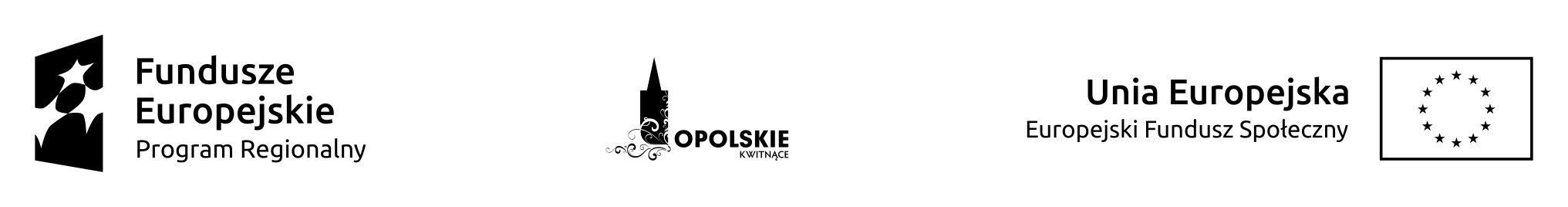 OR.272.1.10.2017Załącznik nr 13 do Specyfikacji Istotnych Warunków ZamówieniaUczniom należy w każdym dniu odbywania przez nich stażu zapewnić posiłki, tj. drugie śniadanie w formie tzw. „lunch – pakietu” oraz dwudaniowy obiad. Obiad dla każdego uczestnika stażu powinien być podany na ciepło. Obiad dwydaniowy powinien być dostarczony uczestnikom stażu jako wyporcjowany lub porcjowanie może odbywać się w chwili podawania obiadu. Jeżeli nie jest możliwe dostarczenie uczniom posiłku, to nalezy w zamian zapewnic im (opłacić) równoważny posiłek w restauracji lub lokalu gastronomicznyum w pobliżu odbywania stażu z możliwością skorzystania z opcji „na wynos”.Obiad dwudaniowy powinien zawierać zupę, II danie, napój:Drugie śniadanie w formie tzw. „Lunch – pakietu” musi zawierać łącznie:Zestaw ma być funkcjonalnie zapakowany i wydany uczniowi każdego dnia odbywania stażu.Grupa produktówJednostkiIlość (minimum)I danieI danieI danieZupy (urozmaicone)ml400II danieII danieII danieZiemniaki lub ryż lub makaron lub kasza jako dodatek do II daniag250Sztuka mięsa bez sosug180Sztuka mięsa z sosemg200Kotlet schabowyg120Ryba bez panierkig150Ryba z panierkąg170Udziec z kurczakag170Kotlet mielonyg150Gulasz / potrawkag200Filet drobiowyg120Surówka warzywnag100Warzywa gotowaneg150NapójNapójNapójWoda mineralna lub sok owocowy 100% lub sok warzywny 100%  lub kompotml500Grupa produktówJednostkiIlość (minimum)Jabłko lub gruszka lub banan lub brzoskwinia lub nektarynaszt.2Baton czekoladowy z orzechami, bakaliamig40Baton muslig30Jogurt pitny g200Serek homogenizowany (urozmaicone smaki)g90Woda mineralna niegazowana w plastikowej butelceml500Sok owocowy 100% lub sok warzywny 100% ml300